Lesson 2: Asociemos representaciones de decenasStandards AlignmentsTeacher-facing Learning GoalsInterpet different base-ten representations of multiples of 10.Student-facing Learning GoalsAsociemos distintas representaciones de números.Lesson PurposeThe purpose of this lesson is for students to interpret different base-ten representations of multiples of 10.Students make connections between different representations of multiples of 10. In the first activity, students work together to find the three representations (a number, ___ tens, and drawings of towers of 10) that show the same value and prove how they know the values are equivalent. In the second activity, students use what they have learned to match numbers to towers of 10. Throughout the lesson, when students explain how they know different representations match based on the their understanding of tens, the count sequence, or connections they make to the digits in the numerical representations, they look for and make use of structure and express regularity in repeated reasoning (MP7, MP8).Access for: Students with DisabilitiesEngagement (Activity 1) English LearnersMLR8 (Activity 2)Instructional RoutinesEstimation Exploration (Warm-up)Materials to GatherConnecting cubes: Activity 2Materials to CopyRepresentations of Tens, Spanish (groups of 27): Activity 1It's a Match (10-90) words, numbers, pictures, Spanish (groups of 1): Activity 2Lesson TimelineTeacher Reflection QuestionReflect on how readily students work with the unit ten, rather than ten ones. Are students counting the connecting cubes in each tower to confirm there are ten? How can you provide opportunities for students to develop an understanding of the unit ten at their own pace?Cool-down(to be completed at the end of the lesson)  5min¿Cuántos hay?Standards AlignmentsStudent-facing Task Statement¿Cuántos cubos hay?
Muestra cómo pensaste. Usa dibujos, números o palabras.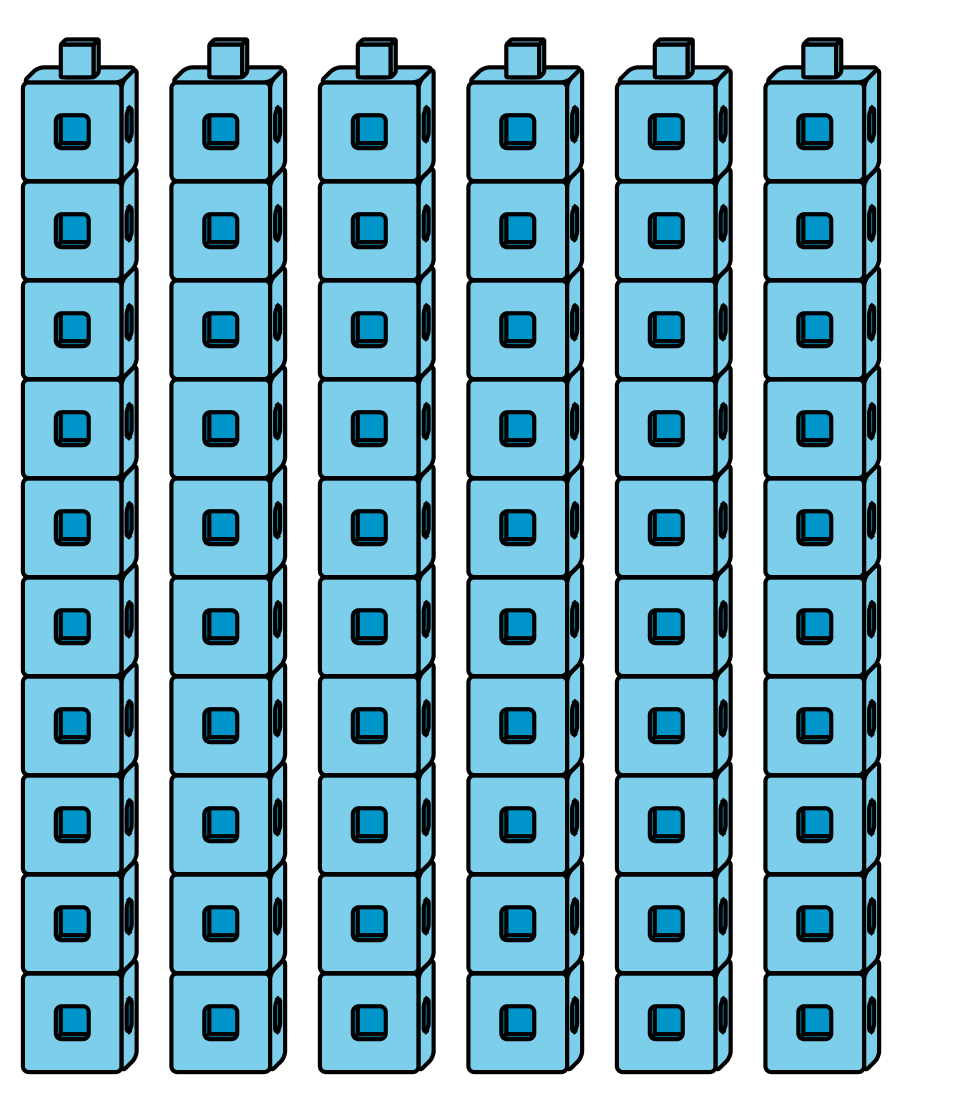 Sé que hay ____________ cubos porqueStudent ResponsesSample responses:I know there are 60 cubes because I counted 6 tens.I know there are 60 cubes because I counted 10, 20, 30, 40, 50, 60.Addressing1.NBT.A.1, 1.NBT.B.2, 1.NBT.B.2.cWarm-up10 minActivity 120 minActivity 215 minLesson Synthesis10 minCool-down5 minAddressing1.NBT.A.1, 1.NBT.B.2.c